Fiche de présentationRÉFÉRENTIEL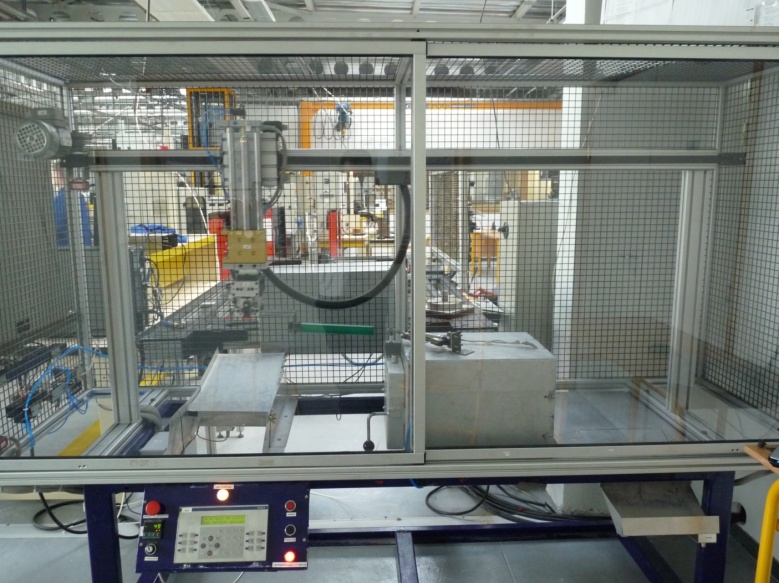 Fonction 5 : MISE EN SERVICE  Tâche 5.4 : Effectuer la mise en service dans le respect des règles de sécuritéC01 - Analyser un dossier  C04 - Rédiger un document de synthèseFonction 5 : ESSAI - MISE EN SERVICE - CONTRÔLE Tâche 5.1 : Contrôler la conformité d’un produit ou d’un travail réalisé et mettre en place des actions correctivesC01 : Analyser un dossierC17 : Mettre en œuvre des moyens de mesurageC18 : Interpréter des indicateurs, des résultats de mesure et d’essaisTâche 5.3 : Réaliser les essais et les mesures nécessaires à la qualification d’un ouvrage, d’un équipementC04 : Rédiger un document de synthèseC17 : Mettre en œuvre des moyens de mesurageC18 : Interpréter des indicateurs, des résultats de mesure et d’essaisDONNÉES DISPONIBLES POUR RÉALISER LA TÂCHEExtrait d’un Cahier des chargesDonnées techniques des fournisseurs (catalogues constructeur)SITUATION DE TRAVAIL- Mise en service d’un équipement industriel- Vérification des performances des matériels installés.- Durée : 4 heures.    - Matériel :Appareillage de mesurage judicieusement choisi.Système de traitement de pièces (vidéo de fonctionnement)Situation problème :Vous êtes technicien de maintenance dans une entreprise, votre société vient de faire l’acquisition de  nouvelles machines.On vous demande d’effectuer la réception et une PREMIERE mise en service des ces machines.Cahier des charges (extrait) :ENNONCE DU BESOIN :A qui le produit rend-il service ?              						Sur quoi le produit agit-il ?Dans quel but ce produit existe-t-il ?LE CONTEXTE DE , LES OBJECTIFSRéaliser une analyse fonctionnelle des machinesIdentifier les principaux matériels constituant les armoires électriques.Modéliser les parties opératives.Mettre en service.Vérifier le fonctionnement par des mesurages pertinents.Transférer un programmeExposer un compte-rendu (écrit/oral ?) des résultats des activités. Remarques : Réaliser la fiche de travail N°3 dans la quatrième heure.Fiche de travail N°1Étude fonctionnelle et matérielle de la machine

L’application est hors énergie
Fonction d’usage :Donner une définition de la fonction d’usage de cette application.Inventaires :Identifier les constituants principaux mises en œuvre permettant d’assurer les fonctions principales du système. Synoptique :Représenter un synoptique matériel de la partie opérative en faisant apparaître les fonctions mécaniques, les actionneurs et les liens entre eux.Donner les caractéristiques principales des différents actionneurs.Étude des schémas électriquesRechercher dans le dossier, puis représenter la partie du schéma de commande qui permet la mise sous tension de la machine.Préciser les conditions nécessaires à la mise sous tension de la machine.Fiche de travail N°2transfert d’une application dans l’APIL’application est EN énergieMise en serviceDécrire la procédure pour réaliser une première mise en service à l’aide d’un tableau actions/conséquences détaillé (cf. document)Utiliser le document fourni afin d’effectuer le transfert du programme dans l’API et dans la console Magelis. Tester le fonctionnement du cycle.Décrire le cycle dans le langage de votre choix.Fiche de travail N°3vérification des performancesMesures sur le moteur à vitesse variableCette tâche est à réaliser en présence du professeur (attention aux règles de sécurités). Pour les questions suivantes, justifier le choix de votre appareil de mesure et Rédigez un protocole de mesure. Après validation par l’enseignant, Réaliser la mesure, en notant les conditions de celle-ci (procédés sélectionnés : montée, chauffage, pompage ….).Relever l’allure de la tension simple V1 et le courant de ligne I1 en amont du variateur.Relever l’allure de la tension composée et le courant en ligne en aval du variateur.Analyser votre campagne de mesures, Conclure.Donneur d’ordreChargéD’exploitationTÂCHE n°1Mettre en service un ouvrage électriqueTÂCHE n°1Mettre en service un ouvrage électriqueTÂCHE n°1Mettre en service un ouvrage électriqueTÂCHE n°1Mettre en service un ouvrage électriqueBRFICHE PRÉPARATIONBRFICHE PRÉPARATIONBRFICHE PRÉPARATIONConditions initiales:L’équipement électrique est sous tension.Documents ressources: Schéma électrique du système.Carnet de prescriptions de sécurité électrique UTE C 18-510 § 3.3.3 et § 4.4Lieu : Atelier BTS ElectrotechniqueDurée : 30 minutes maximumConditions initiales:L’équipement électrique est sous tension.Documents ressources: Schéma électrique du système.Carnet de prescriptions de sécurité électrique UTE C 18-510 § 3.3.3 et § 4.4Lieu : Atelier BTS ElectrotechniqueDurée : 30 minutes maximumConditions initiales:L’équipement électrique est sous tension.Documents ressources: Schéma électrique du système.Carnet de prescriptions de sécurité électrique UTE C 18-510 § 3.3.3 et § 4.4Lieu : Atelier BTS ElectrotechniqueDurée : 30 minutes maximumConditions initiales:L’équipement électrique est sous tension.Documents ressources: Schéma électrique du système.Carnet de prescriptions de sécurité électrique UTE C 18-510 § 3.3.3 et § 4.4Lieu : Atelier BTS ElectrotechniqueDurée : 30 minutes maximumConditions initiales:L’équipement électrique est sous tension.Documents ressources: Schéma électrique du système.Carnet de prescriptions de sécurité électrique UTE C 18-510 § 3.3.3 et § 4.4Lieu : Atelier BTS ElectrotechniqueDurée : 30 minutes maximumConditions initiales:L’équipement électrique est sous tension.Documents ressources: Schéma électrique du système.Carnet de prescriptions de sécurité électrique UTE C 18-510 § 3.3.3 et § 4.4Lieu : Atelier BTS ElectrotechniqueDurée : 30 minutes maximumConditions initiales:L’équipement électrique est sous tension.Documents ressources: Schéma électrique du système.Carnet de prescriptions de sécurité électrique UTE C 18-510 § 3.3.3 et § 4.4Lieu : Atelier BTS ElectrotechniqueDurée : 30 minutes maximumConditions initiales:L’équipement électrique est sous tension.Documents ressources: Schéma électrique du système.Carnet de prescriptions de sécurité électrique UTE C 18-510 § 3.3.3 et § 4.4Lieu : Atelier BTS ElectrotechniqueDurée : 30 minutes maximumravail demandéravail demandéravail demandéravail demandéravail demandéravail demandéravail demandéravail demandéIntervention à effectuer:  	Vous devez effectuer la mise en service de l’ouvrageIntervention à effectuer:  	Vous devez effectuer la mise en service de l’ouvrageIntervention à effectuer:  	Vous devez effectuer la mise en service de l’ouvrageIntervention à effectuer:  	Vous devez effectuer la mise en service de l’ouvrageIntervention à effectuer:  	Vous devez effectuer la mise en service de l’ouvrageIntervention à effectuer:  	Vous devez effectuer la mise en service de l’ouvrageIntervention à effectuer:  	Vous devez effectuer la mise en service de l’ouvrageIntervention à effectuer:  	Vous devez effectuer la mise en service de l’ouvrageRésultats attendus : - attend l’autorisation de travail du chargé d’exploitation pour démarrer l’intervention - analyse l’ensemble des risques de la situation de travail - prend les mesures de prévention nécessaires - définit, vérifie, porte et dispose correctement les E. P. I., E. C. S. et E. I. S. nécessaires durant l’exécution de l’activité prescrite (UTE C 18-510 § 4.3.1.4 et Annexe V-A) - effectue la mise en service - réalise si nécessaire la consignation de l’ouvrage électrique puis sa déconsignation - libère la zone de travail à la fin de son activité - remplit correctement l’avis de fin de travail et le transmet au chargé d’exploitation Résultats attendus : - attend l’autorisation de travail du chargé d’exploitation pour démarrer l’intervention - analyse l’ensemble des risques de la situation de travail - prend les mesures de prévention nécessaires - définit, vérifie, porte et dispose correctement les E. P. I., E. C. S. et E. I. S. nécessaires durant l’exécution de l’activité prescrite (UTE C 18-510 § 4.3.1.4 et Annexe V-A) - effectue la mise en service - réalise si nécessaire la consignation de l’ouvrage électrique puis sa déconsignation - libère la zone de travail à la fin de son activité - remplit correctement l’avis de fin de travail et le transmet au chargé d’exploitation Résultats attendus : - attend l’autorisation de travail du chargé d’exploitation pour démarrer l’intervention - analyse l’ensemble des risques de la situation de travail - prend les mesures de prévention nécessaires - définit, vérifie, porte et dispose correctement les E. P. I., E. C. S. et E. I. S. nécessaires durant l’exécution de l’activité prescrite (UTE C 18-510 § 4.3.1.4 et Annexe V-A) - effectue la mise en service - réalise si nécessaire la consignation de l’ouvrage électrique puis sa déconsignation - libère la zone de travail à la fin de son activité - remplit correctement l’avis de fin de travail et le transmet au chargé d’exploitation Résultats attendus : - attend l’autorisation de travail du chargé d’exploitation pour démarrer l’intervention - analyse l’ensemble des risques de la situation de travail - prend les mesures de prévention nécessaires - définit, vérifie, porte et dispose correctement les E. P. I., E. C. S. et E. I. S. nécessaires durant l’exécution de l’activité prescrite (UTE C 18-510 § 4.3.1.4 et Annexe V-A) - effectue la mise en service - réalise si nécessaire la consignation de l’ouvrage électrique puis sa déconsignation - libère la zone de travail à la fin de son activité - remplit correctement l’avis de fin de travail et le transmet au chargé d’exploitation Résultats attendus : - attend l’autorisation de travail du chargé d’exploitation pour démarrer l’intervention - analyse l’ensemble des risques de la situation de travail - prend les mesures de prévention nécessaires - définit, vérifie, porte et dispose correctement les E. P. I., E. C. S. et E. I. S. nécessaires durant l’exécution de l’activité prescrite (UTE C 18-510 § 4.3.1.4 et Annexe V-A) - effectue la mise en service - réalise si nécessaire la consignation de l’ouvrage électrique puis sa déconsignation - libère la zone de travail à la fin de son activité - remplit correctement l’avis de fin de travail et le transmet au chargé d’exploitation Résultats attendus : - attend l’autorisation de travail du chargé d’exploitation pour démarrer l’intervention - analyse l’ensemble des risques de la situation de travail - prend les mesures de prévention nécessaires - définit, vérifie, porte et dispose correctement les E. P. I., E. C. S. et E. I. S. nécessaires durant l’exécution de l’activité prescrite (UTE C 18-510 § 4.3.1.4 et Annexe V-A) - effectue la mise en service - réalise si nécessaire la consignation de l’ouvrage électrique puis sa déconsignation - libère la zone de travail à la fin de son activité - remplit correctement l’avis de fin de travail et le transmet au chargé d’exploitation Résultats attendus : - attend l’autorisation de travail du chargé d’exploitation pour démarrer l’intervention - analyse l’ensemble des risques de la situation de travail - prend les mesures de prévention nécessaires - définit, vérifie, porte et dispose correctement les E. P. I., E. C. S. et E. I. S. nécessaires durant l’exécution de l’activité prescrite (UTE C 18-510 § 4.3.1.4 et Annexe V-A) - effectue la mise en service - réalise si nécessaire la consignation de l’ouvrage électrique puis sa déconsignation - libère la zone de travail à la fin de son activité - remplit correctement l’avis de fin de travail et le transmet au chargé d’exploitation Résultats attendus : - attend l’autorisation de travail du chargé d’exploitation pour démarrer l’intervention - analyse l’ensemble des risques de la situation de travail - prend les mesures de prévention nécessaires - définit, vérifie, porte et dispose correctement les E. P. I., E. C. S. et E. I. S. nécessaires durant l’exécution de l’activité prescrite (UTE C 18-510 § 4.3.1.4 et Annexe V-A) - effectue la mise en service - réalise si nécessaire la consignation de l’ouvrage électrique puis sa déconsignation - libère la zone de travail à la fin de son activité - remplit correctement l’avis de fin de travail et le transmet au chargé d’exploitation Préparation : Q1 - Cocher le matériel nécessaire à votre intervention.Préparation : Q1 - Cocher le matériel nécessaire à votre intervention.Préparation : Q1 - Cocher le matériel nécessaire à votre intervention.Préparation : Q1 - Cocher le matériel nécessaire à votre intervention.Préparation : Q1 - Cocher le matériel nécessaire à votre intervention.Préparation : Q1 - Cocher le matériel nécessaire à votre intervention.Préparation : Q1 - Cocher le matériel nécessaire à votre intervention.Préparation : Q1 - Cocher le matériel nécessaire à votre intervention.ÉQUIPEMENTS DE PROTECTION INDIVIDUELLEÉQUIPEMENTS DE PROTECTION INDIVIDUELLEÉQUIPEMENTS INDIVIDUELS DE SÉCURITÉÉQUIPEMENTS INDIVIDUELS DE SÉCURITÉVêtements de protection Vêtements de protection Cadenas	Cadenas	Paire de gants de travail et gants isolants avec étuiPaire de gants de travail et gants isolants avec étuiMacaron de consignationMacaron de consignationCasque isolant et anti choc ou coiffe isolanteCasque isolant et anti choc ou coiffe isolanteOutils isolantsOutils isolantsVisière anti-UVVisière anti-UVTapis isolantTapis isolantÉQUIPEMENTS COLLECTIFS DE SÉCURITÉÉQUIPEMENTS COLLECTIFS DE SÉCURITÉMATÉRIELS DE MESUREMATÉRIELS DE MESUREEcran de protectionEcran de protectionVoltmètreVoltmètreBanderole de balisage de zoneBanderole de balisage de zoneAmpèremètreAmpèremètrePancarte d’avertissement de travauxPancarte d’avertissement de travauxOhmmètre	Ohmmètre	Vérificateur d’absence de tensionVérificateur d’absence de tensionQ2 - Par rapport à votre intervention préciser les opérations effectuées dans l’ordre chronologique :Q2 - Par rapport à votre intervention préciser les opérations effectuées dans l’ordre chronologique :Q2 - Par rapport à votre intervention préciser les opérations effectuées dans l’ordre chronologique :Q2 - Par rapport à votre intervention préciser les opérations effectuées dans l’ordre chronologique :Q2 - Par rapport à votre intervention préciser les opérations effectuées dans l’ordre chronologique :Q2 - Par rapport à votre intervention préciser les opérations effectuées dans l’ordre chronologique :Q2 - Par rapport à votre intervention préciser les opérations effectuées dans l’ordre chronologique :Q2 - Par rapport à votre intervention préciser les opérations effectuées dans l’ordre chronologique :Donneur d’ordreChargéD’exploitationTÂCHE n°2Exécuter des tâches de mesurage / réglageTÂCHE n°2Exécuter des tâches de mesurage / réglageTÂCHE n°2Exécuter des tâches de mesurage / réglageTÂCHE n°2Exécuter des tâches de mesurage / réglageBRFICHE PRÉPARATIONBRFICHE PRÉPARATIONBRFICHE PRÉPARATIONConditions initiales:L’équipement électrique est sous tension.Contraintes d’exploitation: L’installation doit rester en service.Documents ressources: Schéma électrique du système.Carnet de prescriptions de sécurité électrique UTE C 18-510 § 3.3.3 et § 4.4Lieu : Atelier BTS ElectrotechniqueDurée : 30 minutes maximum.Conditions initiales:L’équipement électrique est sous tension.Contraintes d’exploitation: L’installation doit rester en service.Documents ressources: Schéma électrique du système.Carnet de prescriptions de sécurité électrique UTE C 18-510 § 3.3.3 et § 4.4Lieu : Atelier BTS ElectrotechniqueDurée : 30 minutes maximum.Conditions initiales:L’équipement électrique est sous tension.Contraintes d’exploitation: L’installation doit rester en service.Documents ressources: Schéma électrique du système.Carnet de prescriptions de sécurité électrique UTE C 18-510 § 3.3.3 et § 4.4Lieu : Atelier BTS ElectrotechniqueDurée : 30 minutes maximum.Conditions initiales:L’équipement électrique est sous tension.Contraintes d’exploitation: L’installation doit rester en service.Documents ressources: Schéma électrique du système.Carnet de prescriptions de sécurité électrique UTE C 18-510 § 3.3.3 et § 4.4Lieu : Atelier BTS ElectrotechniqueDurée : 30 minutes maximum.Conditions initiales:L’équipement électrique est sous tension.Contraintes d’exploitation: L’installation doit rester en service.Documents ressources: Schéma électrique du système.Carnet de prescriptions de sécurité électrique UTE C 18-510 § 3.3.3 et § 4.4Lieu : Atelier BTS ElectrotechniqueDurée : 30 minutes maximum.Conditions initiales:L’équipement électrique est sous tension.Contraintes d’exploitation: L’installation doit rester en service.Documents ressources: Schéma électrique du système.Carnet de prescriptions de sécurité électrique UTE C 18-510 § 3.3.3 et § 4.4Lieu : Atelier BTS ElectrotechniqueDurée : 30 minutes maximum.Conditions initiales:L’équipement électrique est sous tension.Contraintes d’exploitation: L’installation doit rester en service.Documents ressources: Schéma électrique du système.Carnet de prescriptions de sécurité électrique UTE C 18-510 § 3.3.3 et § 4.4Lieu : Atelier BTS ElectrotechniqueDurée : 30 minutes maximum.Conditions initiales:L’équipement électrique est sous tension.Contraintes d’exploitation: L’installation doit rester en service.Documents ressources: Schéma électrique du système.Carnet de prescriptions de sécurité électrique UTE C 18-510 § 3.3.3 et § 4.4Lieu : Atelier BTS ElectrotechniqueDurée : 30 minutes maximum.Travail demandéTravail demandéTravail demandéTravail demandéTravail demandéTravail demandéTravail demandéTravail demandéIntervention à effectuer:  	Vous devez effectuer une intervention de mesurage de l’isolement Intervention à effectuer:  	Vous devez effectuer une intervention de mesurage de l’isolement Intervention à effectuer:  	Vous devez effectuer une intervention de mesurage de l’isolement Intervention à effectuer:  	Vous devez effectuer une intervention de mesurage de l’isolement Intervention à effectuer:  	Vous devez effectuer une intervention de mesurage de l’isolement Intervention à effectuer:  	Vous devez effectuer une intervention de mesurage de l’isolement Intervention à effectuer:  	Vous devez effectuer une intervention de mesurage de l’isolement Intervention à effectuer:  	Vous devez effectuer une intervention de mesurage de l’isolement Résultats attendus : - attend l’autorisation de travail du chargé d’exploitation pour démarrer l’intervention - analyse l’ensemble des risques de la situation de travail - prend les mesures de prévention nécessaires - définit, vérifie, porte et dispose correctement les E. P. I., E. C. S. et E. I. S. nécessaires durant l’exécution de l’activité prescrite (UTE C 18-510 § 4.3.1.4 et Annexe V-A) - choisit et calibre correctement le matériel de mesurage en fonction des mesures à réaliser - vérifie le bon fonctionnement et le bon état du matériel de mesurage - réalise les mesures et les réglages dans les règles de l’art et interprète correctement les résultats - libère la zone de travail à la fin de son activité - rempli correctement l’avis de fin de travail et le transmet au chargé d’exploitation et remet les résultats obtenusRésultats attendus : - attend l’autorisation de travail du chargé d’exploitation pour démarrer l’intervention - analyse l’ensemble des risques de la situation de travail - prend les mesures de prévention nécessaires - définit, vérifie, porte et dispose correctement les E. P. I., E. C. S. et E. I. S. nécessaires durant l’exécution de l’activité prescrite (UTE C 18-510 § 4.3.1.4 et Annexe V-A) - choisit et calibre correctement le matériel de mesurage en fonction des mesures à réaliser - vérifie le bon fonctionnement et le bon état du matériel de mesurage - réalise les mesures et les réglages dans les règles de l’art et interprète correctement les résultats - libère la zone de travail à la fin de son activité - rempli correctement l’avis de fin de travail et le transmet au chargé d’exploitation et remet les résultats obtenusRésultats attendus : - attend l’autorisation de travail du chargé d’exploitation pour démarrer l’intervention - analyse l’ensemble des risques de la situation de travail - prend les mesures de prévention nécessaires - définit, vérifie, porte et dispose correctement les E. P. I., E. C. S. et E. I. S. nécessaires durant l’exécution de l’activité prescrite (UTE C 18-510 § 4.3.1.4 et Annexe V-A) - choisit et calibre correctement le matériel de mesurage en fonction des mesures à réaliser - vérifie le bon fonctionnement et le bon état du matériel de mesurage - réalise les mesures et les réglages dans les règles de l’art et interprète correctement les résultats - libère la zone de travail à la fin de son activité - rempli correctement l’avis de fin de travail et le transmet au chargé d’exploitation et remet les résultats obtenusRésultats attendus : - attend l’autorisation de travail du chargé d’exploitation pour démarrer l’intervention - analyse l’ensemble des risques de la situation de travail - prend les mesures de prévention nécessaires - définit, vérifie, porte et dispose correctement les E. P. I., E. C. S. et E. I. S. nécessaires durant l’exécution de l’activité prescrite (UTE C 18-510 § 4.3.1.4 et Annexe V-A) - choisit et calibre correctement le matériel de mesurage en fonction des mesures à réaliser - vérifie le bon fonctionnement et le bon état du matériel de mesurage - réalise les mesures et les réglages dans les règles de l’art et interprète correctement les résultats - libère la zone de travail à la fin de son activité - rempli correctement l’avis de fin de travail et le transmet au chargé d’exploitation et remet les résultats obtenusRésultats attendus : - attend l’autorisation de travail du chargé d’exploitation pour démarrer l’intervention - analyse l’ensemble des risques de la situation de travail - prend les mesures de prévention nécessaires - définit, vérifie, porte et dispose correctement les E. P. I., E. C. S. et E. I. S. nécessaires durant l’exécution de l’activité prescrite (UTE C 18-510 § 4.3.1.4 et Annexe V-A) - choisit et calibre correctement le matériel de mesurage en fonction des mesures à réaliser - vérifie le bon fonctionnement et le bon état du matériel de mesurage - réalise les mesures et les réglages dans les règles de l’art et interprète correctement les résultats - libère la zone de travail à la fin de son activité - rempli correctement l’avis de fin de travail et le transmet au chargé d’exploitation et remet les résultats obtenusRésultats attendus : - attend l’autorisation de travail du chargé d’exploitation pour démarrer l’intervention - analyse l’ensemble des risques de la situation de travail - prend les mesures de prévention nécessaires - définit, vérifie, porte et dispose correctement les E. P. I., E. C. S. et E. I. S. nécessaires durant l’exécution de l’activité prescrite (UTE C 18-510 § 4.3.1.4 et Annexe V-A) - choisit et calibre correctement le matériel de mesurage en fonction des mesures à réaliser - vérifie le bon fonctionnement et le bon état du matériel de mesurage - réalise les mesures et les réglages dans les règles de l’art et interprète correctement les résultats - libère la zone de travail à la fin de son activité - rempli correctement l’avis de fin de travail et le transmet au chargé d’exploitation et remet les résultats obtenusRésultats attendus : - attend l’autorisation de travail du chargé d’exploitation pour démarrer l’intervention - analyse l’ensemble des risques de la situation de travail - prend les mesures de prévention nécessaires - définit, vérifie, porte et dispose correctement les E. P. I., E. C. S. et E. I. S. nécessaires durant l’exécution de l’activité prescrite (UTE C 18-510 § 4.3.1.4 et Annexe V-A) - choisit et calibre correctement le matériel de mesurage en fonction des mesures à réaliser - vérifie le bon fonctionnement et le bon état du matériel de mesurage - réalise les mesures et les réglages dans les règles de l’art et interprète correctement les résultats - libère la zone de travail à la fin de son activité - rempli correctement l’avis de fin de travail et le transmet au chargé d’exploitation et remet les résultats obtenusRésultats attendus : - attend l’autorisation de travail du chargé d’exploitation pour démarrer l’intervention - analyse l’ensemble des risques de la situation de travail - prend les mesures de prévention nécessaires - définit, vérifie, porte et dispose correctement les E. P. I., E. C. S. et E. I. S. nécessaires durant l’exécution de l’activité prescrite (UTE C 18-510 § 4.3.1.4 et Annexe V-A) - choisit et calibre correctement le matériel de mesurage en fonction des mesures à réaliser - vérifie le bon fonctionnement et le bon état du matériel de mesurage - réalise les mesures et les réglages dans les règles de l’art et interprète correctement les résultats - libère la zone de travail à la fin de son activité - rempli correctement l’avis de fin de travail et le transmet au chargé d’exploitation et remet les résultats obtenusPréparation : Q1 - Cocher le matériel nécessaire à votre intervention.Préparation : Q1 - Cocher le matériel nécessaire à votre intervention.Préparation : Q1 - Cocher le matériel nécessaire à votre intervention.Préparation : Q1 - Cocher le matériel nécessaire à votre intervention.Préparation : Q1 - Cocher le matériel nécessaire à votre intervention.Préparation : Q1 - Cocher le matériel nécessaire à votre intervention.Préparation : Q1 - Cocher le matériel nécessaire à votre intervention.Préparation : Q1 - Cocher le matériel nécessaire à votre intervention.ÉQUIPEMENTS DE PROTECTION INDIVIDUELLEÉQUIPEMENTS DE PROTECTION INDIVIDUELLEÉQUIPEMENTS INDIVIDUELS DE SÉCURITÉÉQUIPEMENTS INDIVIDUELS DE SÉCURITÉVêtements de protection Vêtements de protection Cadenas	Cadenas	Paire de gants de travail et gants isolants avec étuiPaire de gants de travail et gants isolants avec étuiMacaron de consignationMacaron de consignationCasque isolant et anti choc ou coiffe isolanteCasque isolant et anti choc ou coiffe isolanteOutils isolantsOutils isolantsVisière anti-UVVisière anti-UVTapis isolantTapis isolantÉQUIPEMENTS COLLECTIFS DE SÉCURITÉÉQUIPEMENTS COLLECTIFS DE SÉCURITÉMATÉRIELS DE MESUREMATÉRIELS DE MESUREEcran de protectionEcran de protectionVoltmètreVoltmètreBanderole de balisage de zoneBanderole de balisage de zoneAmpèremètreAmpèremètrePancarte d’avertissement de travauxPancarte d’avertissement de travauxOhmmètre	Ohmmètre	Vérificateur d’absence de tensionVérificateur d’absence de tensionQ2 - Par rapport à votre intervention préciser les opérations effectuées dans l’ordre chronologique :Q2 - Par rapport à votre intervention préciser les opérations effectuées dans l’ordre chronologique :Q2 - Par rapport à votre intervention préciser les opérations effectuées dans l’ordre chronologique :Q2 - Par rapport à votre intervention préciser les opérations effectuées dans l’ordre chronologique :Q2 - Par rapport à votre intervention préciser les opérations effectuées dans l’ordre chronologique :Q2 - Par rapport à votre intervention préciser les opérations effectuées dans l’ordre chronologique :Q2 - Par rapport à votre intervention préciser les opérations effectuées dans l’ordre chronologique :Q2 - Par rapport à votre intervention préciser les opérations effectuées dans l’ordre chronologique :